The City School
North Nazimabd Boys Campus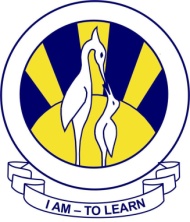 Economics
Date: 26-08-2016
Class: 11
Teacher: Arshi AqueelDo the Activity 5.4, 5.5 and 5.3